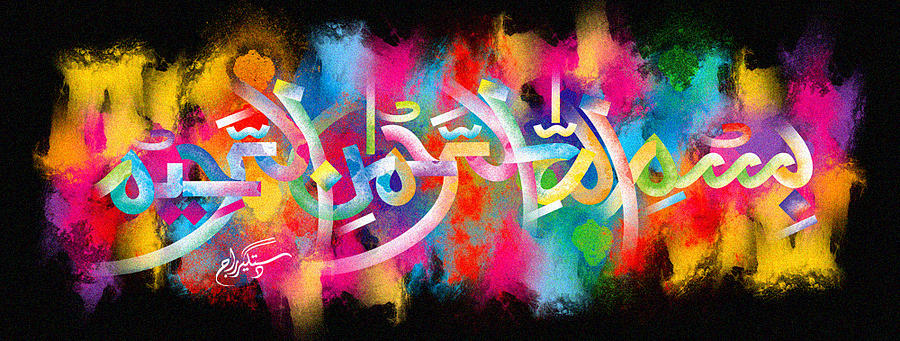 The Name of Allah  on a British Plum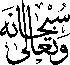 The Exclusive Islamic Miracle Photographs of Dr Umar Elahi AzamSunday 11th October 2015Manchester, UKIntroductionThe Name of Allah  was present in 3 places in the cross-section of this plum.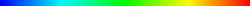 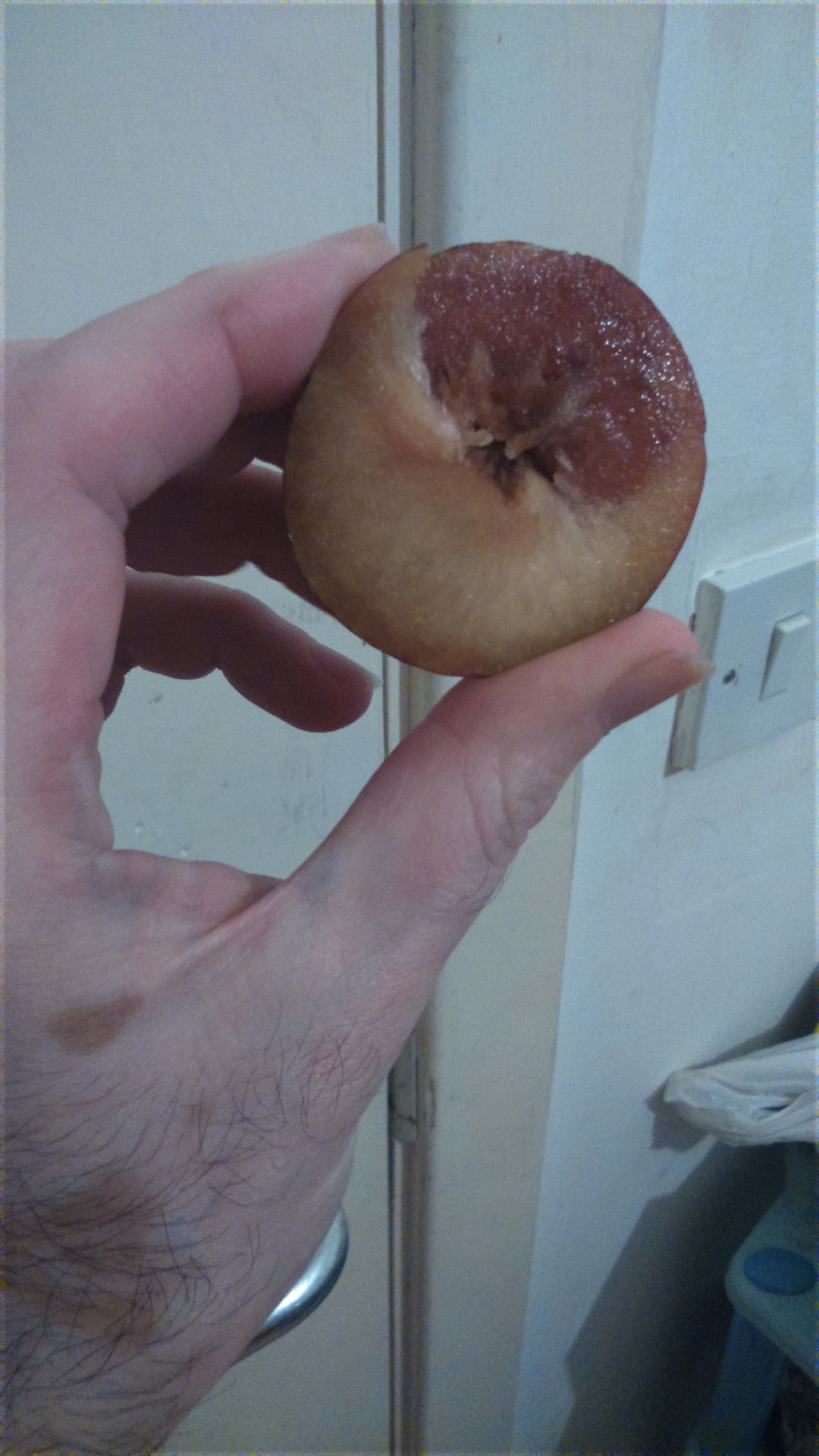 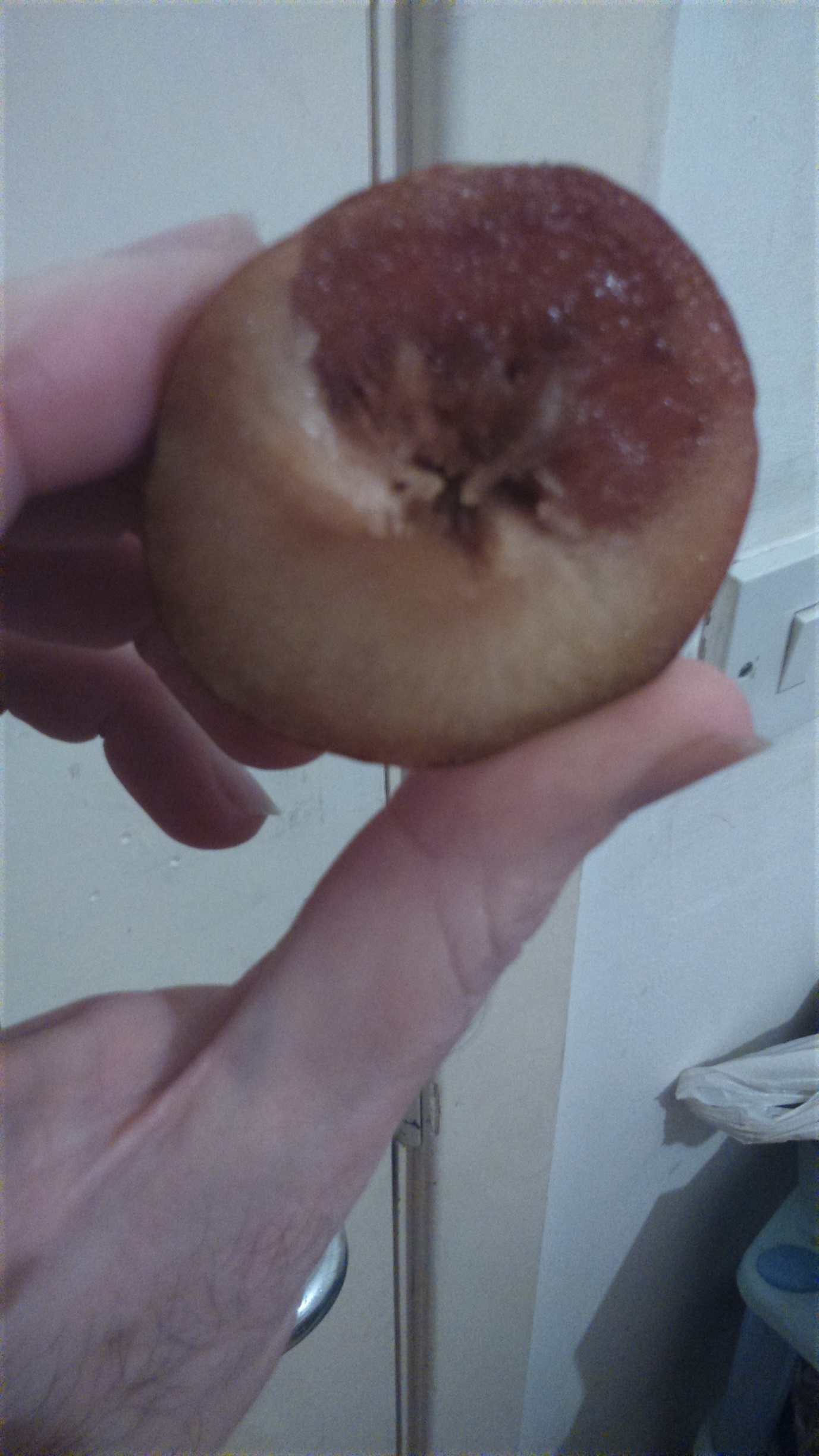 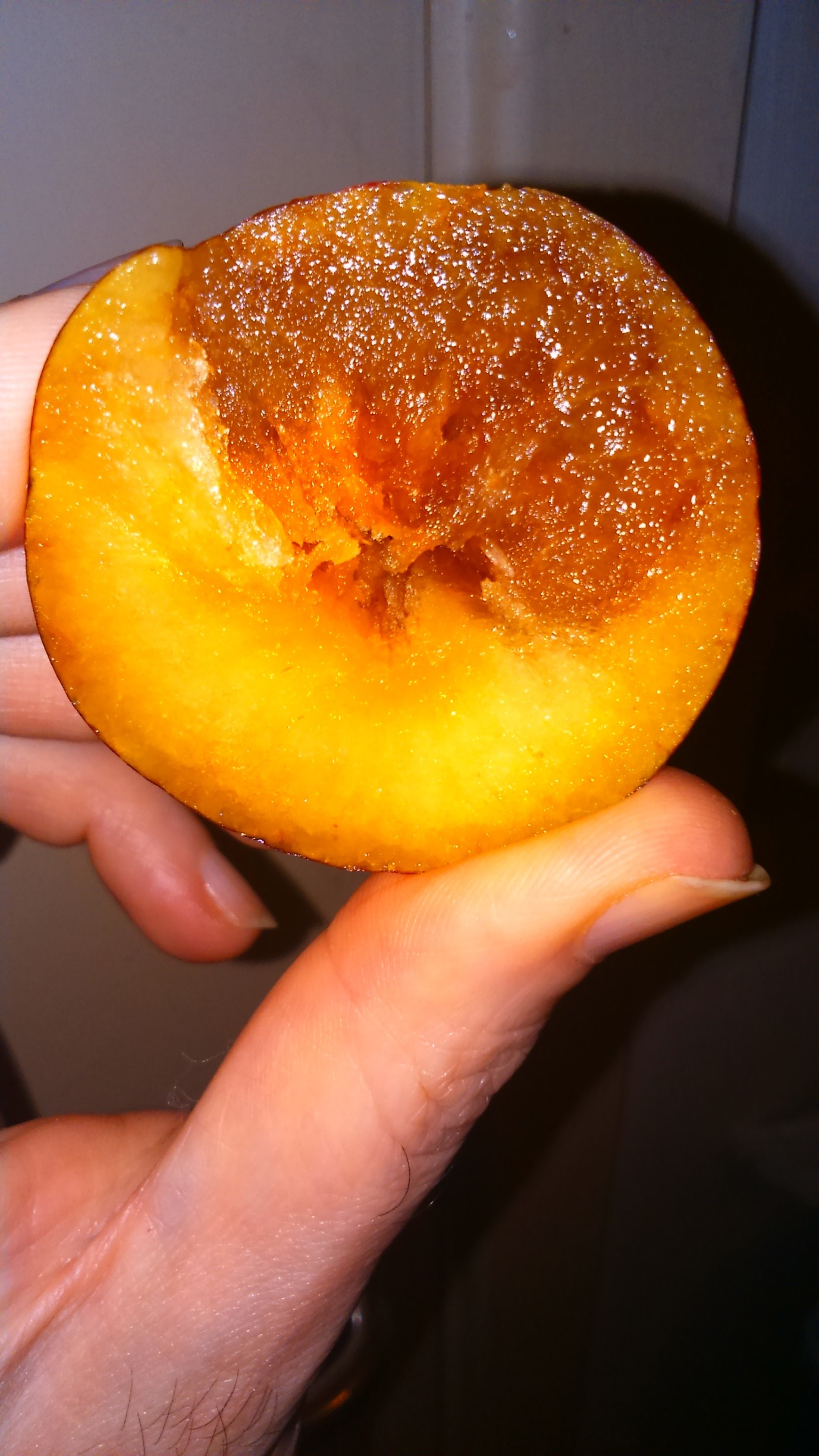 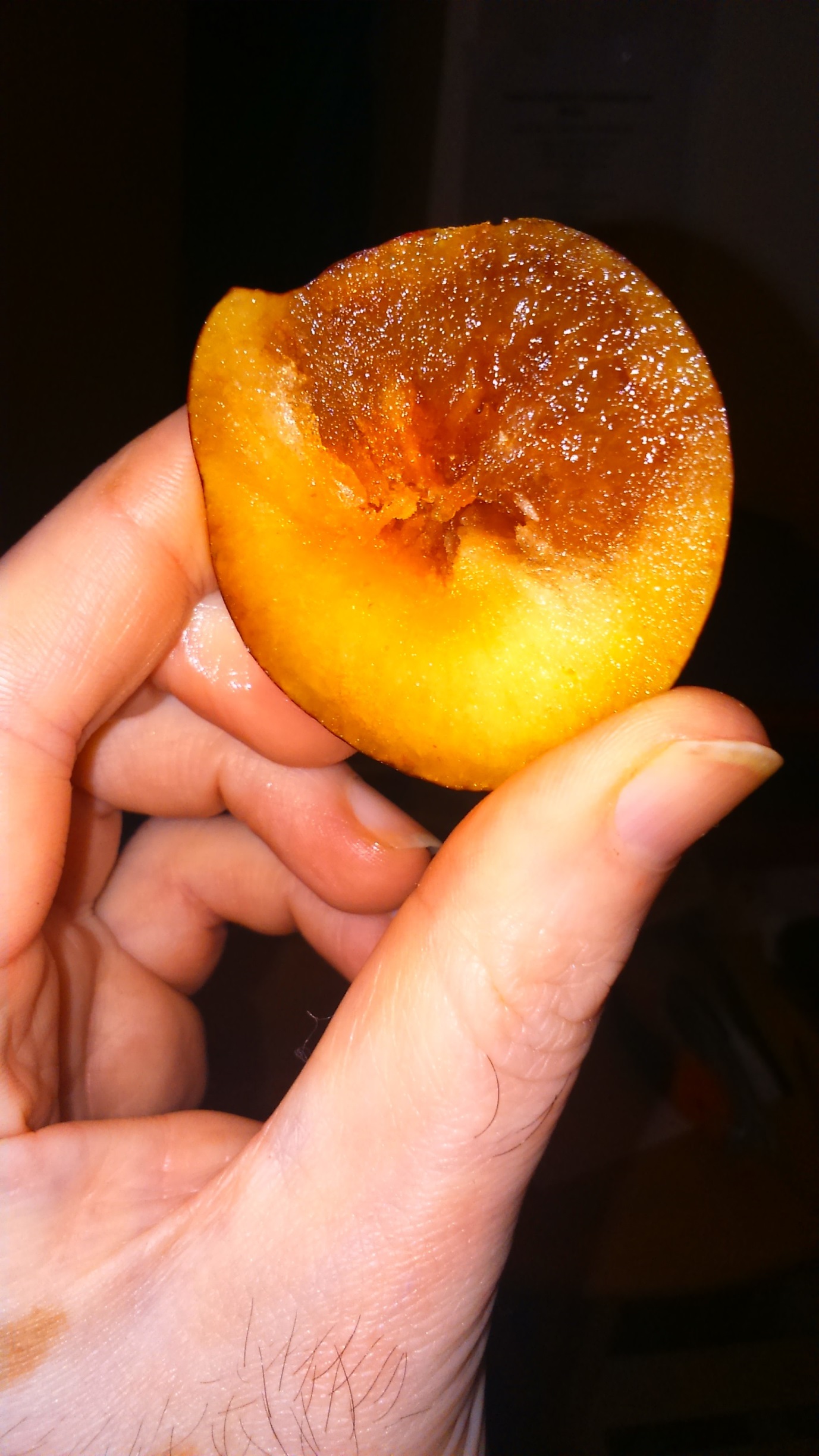 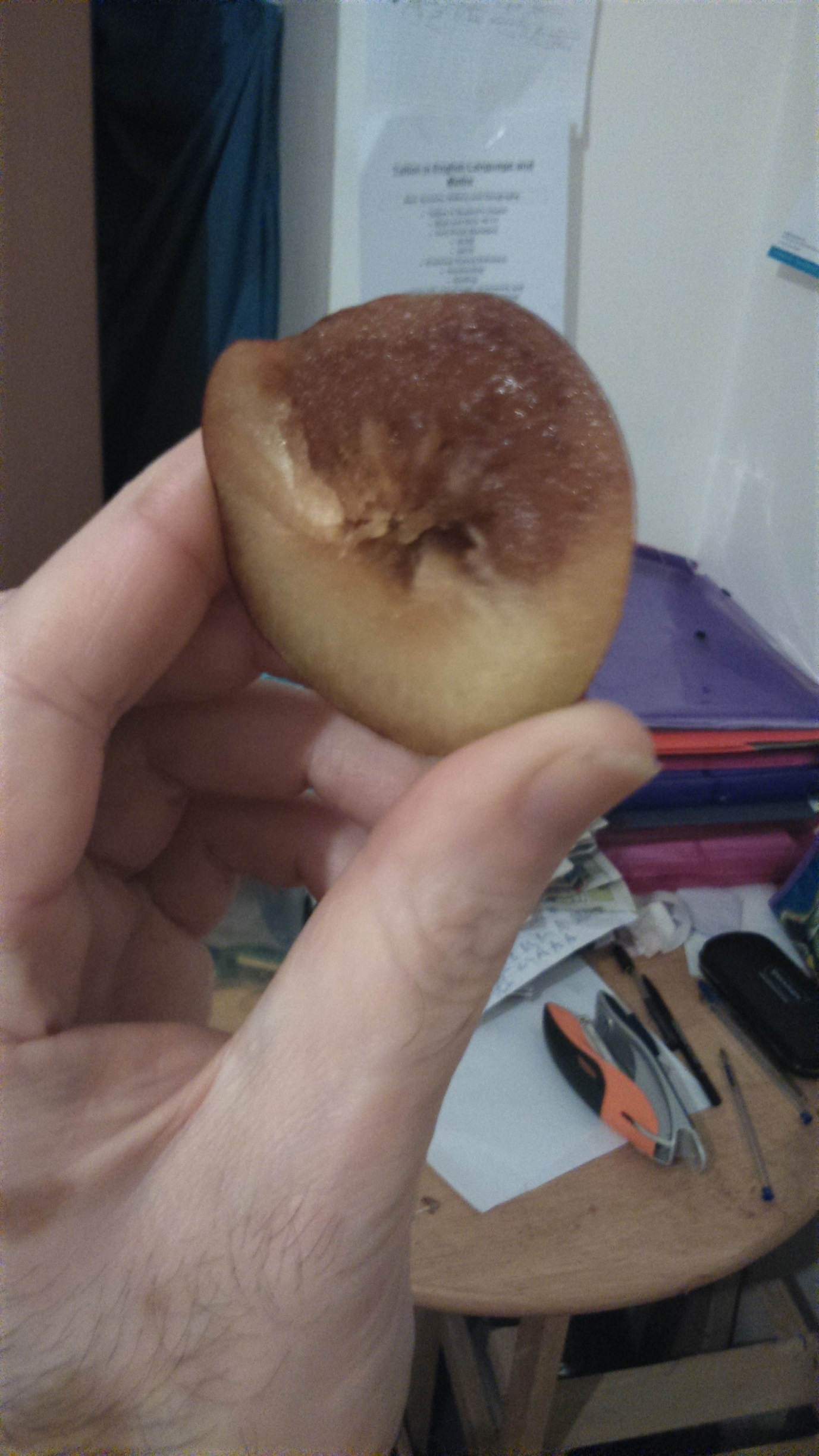 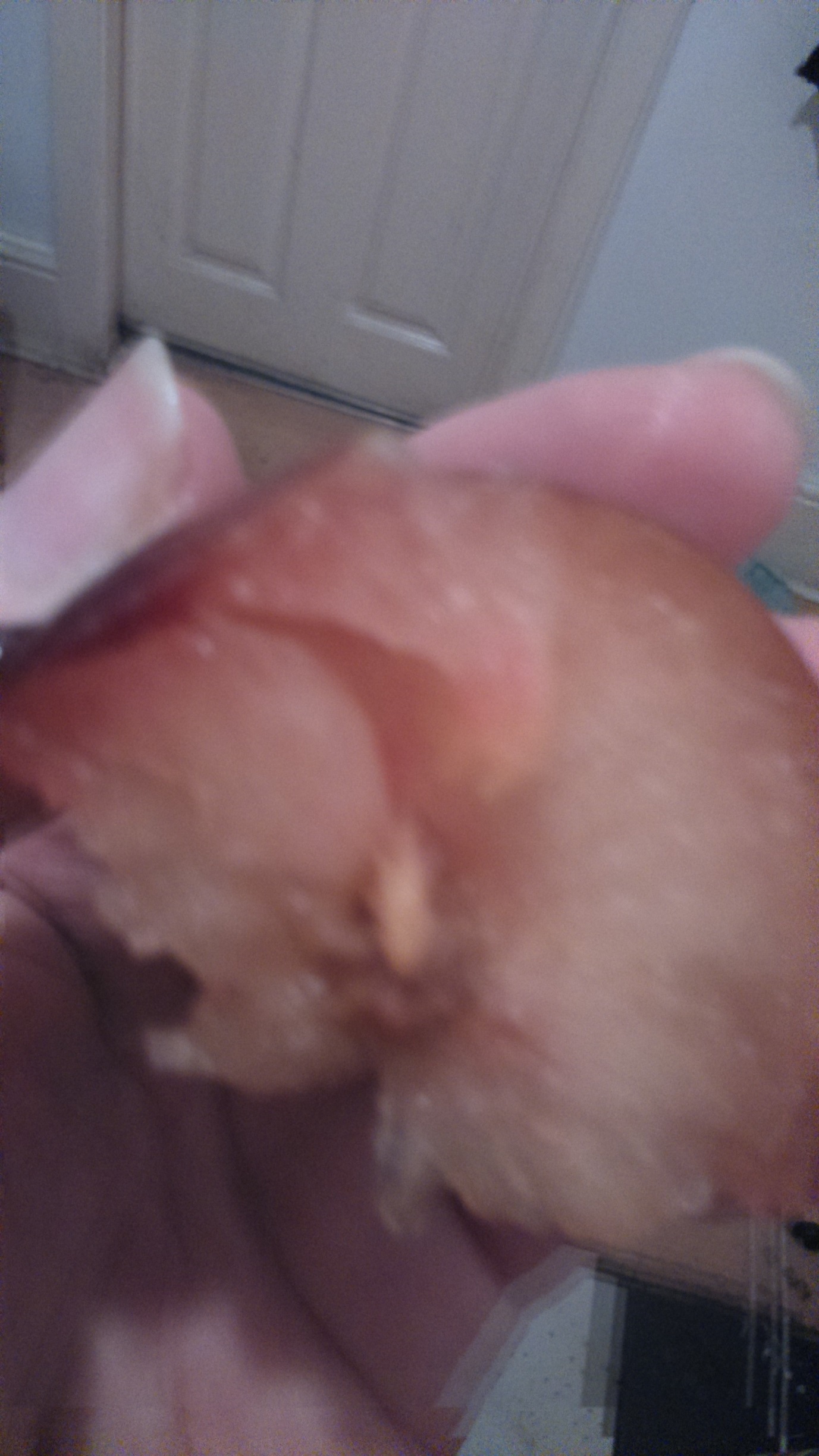 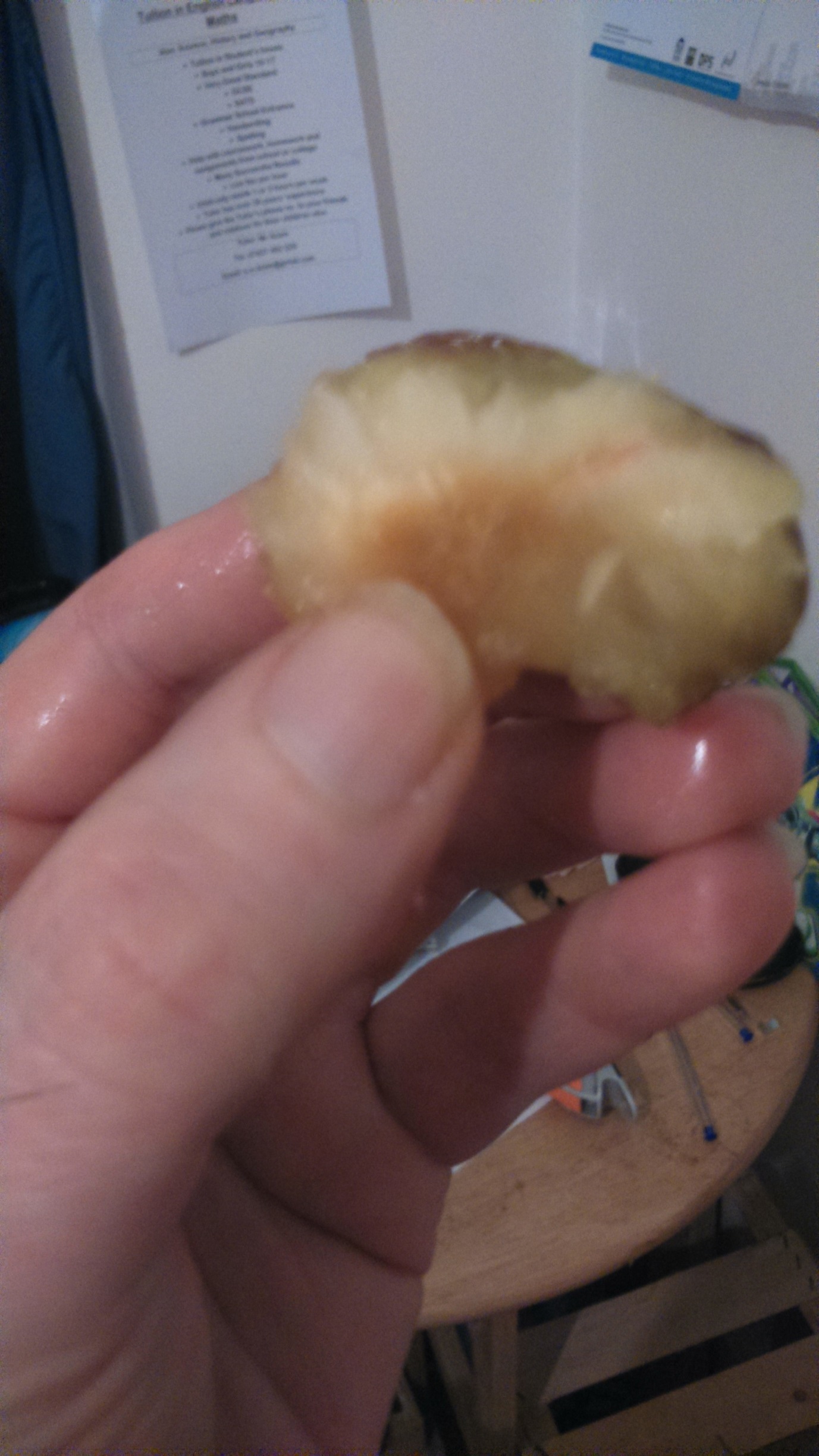 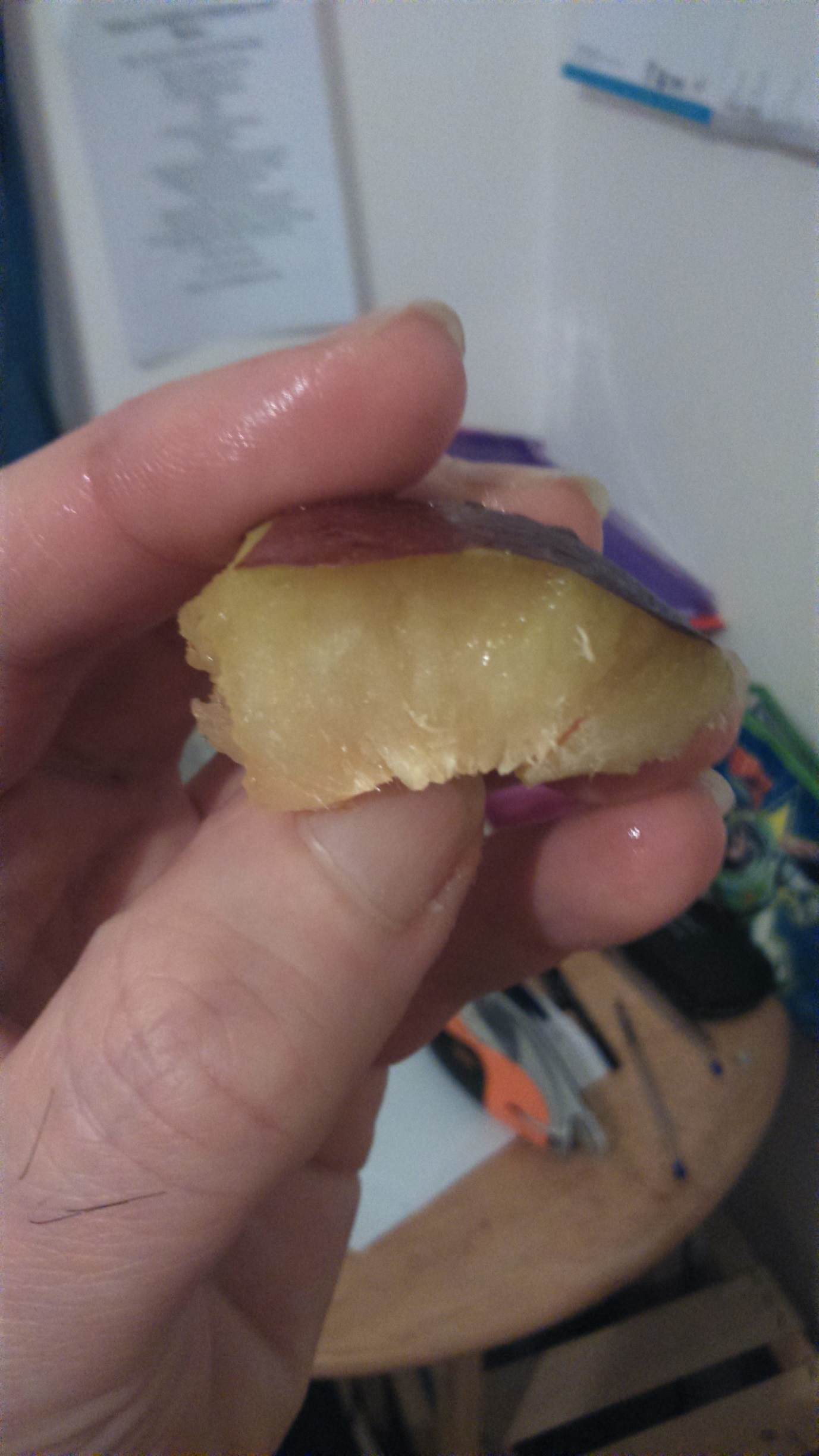 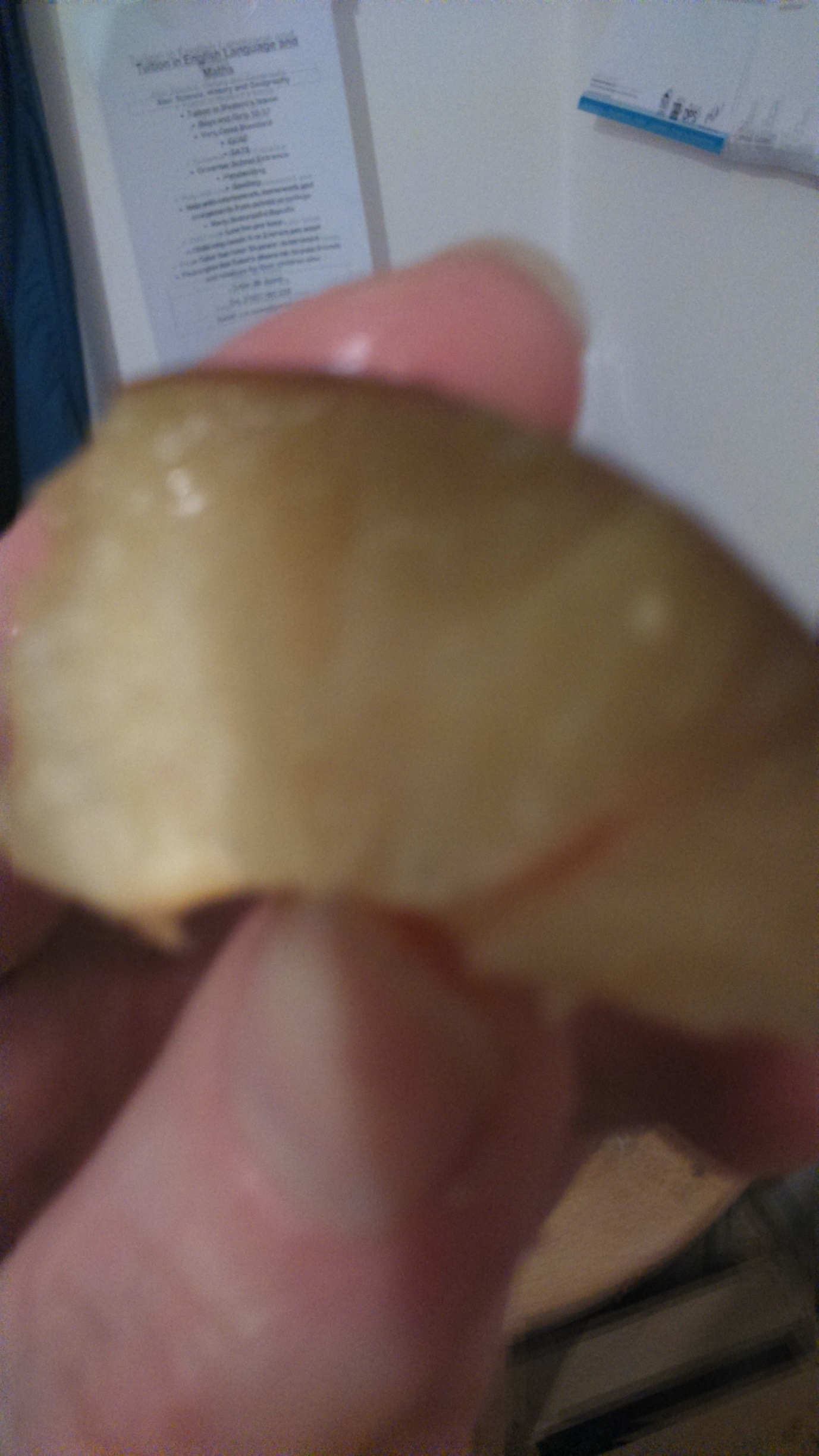 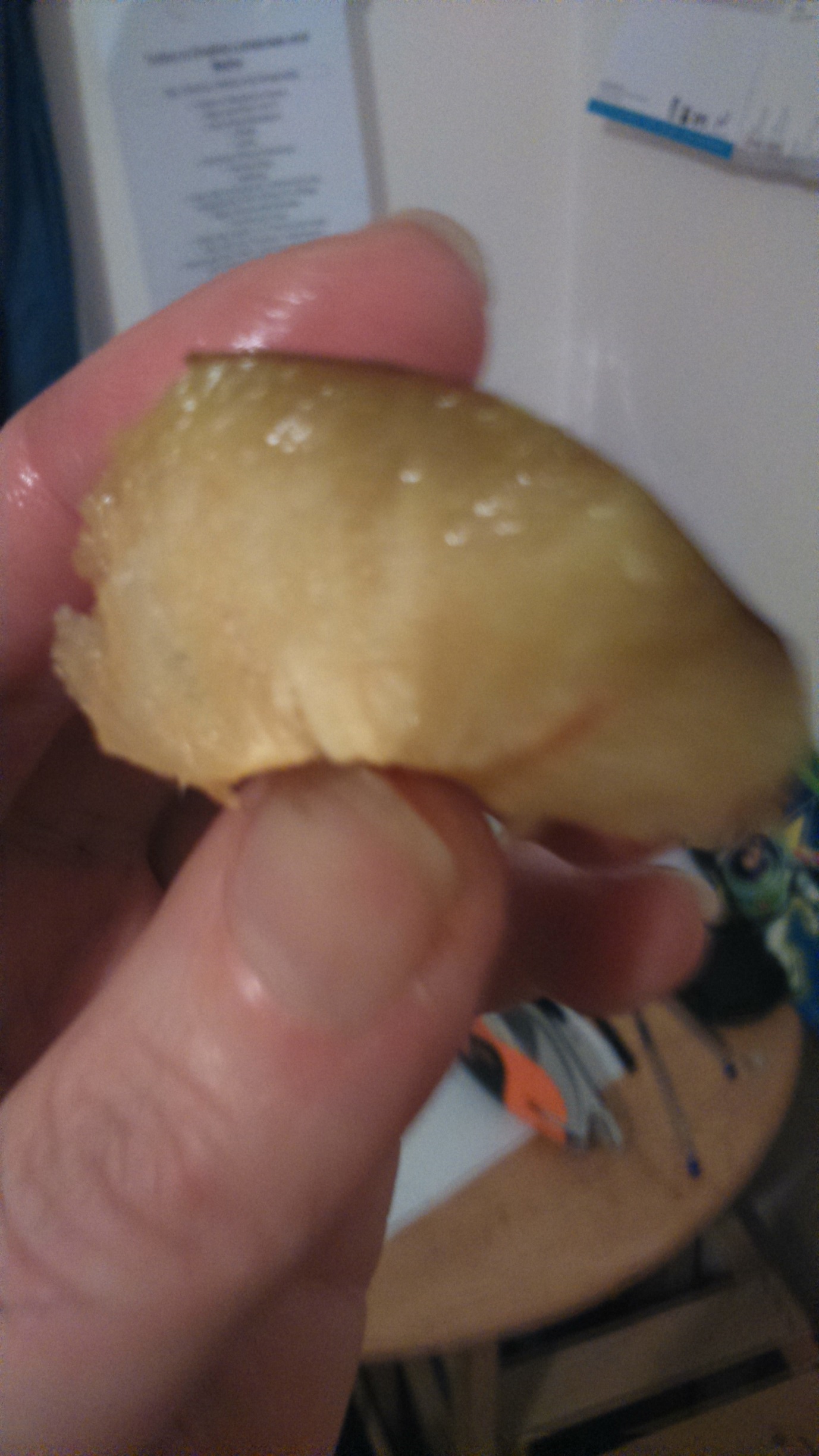 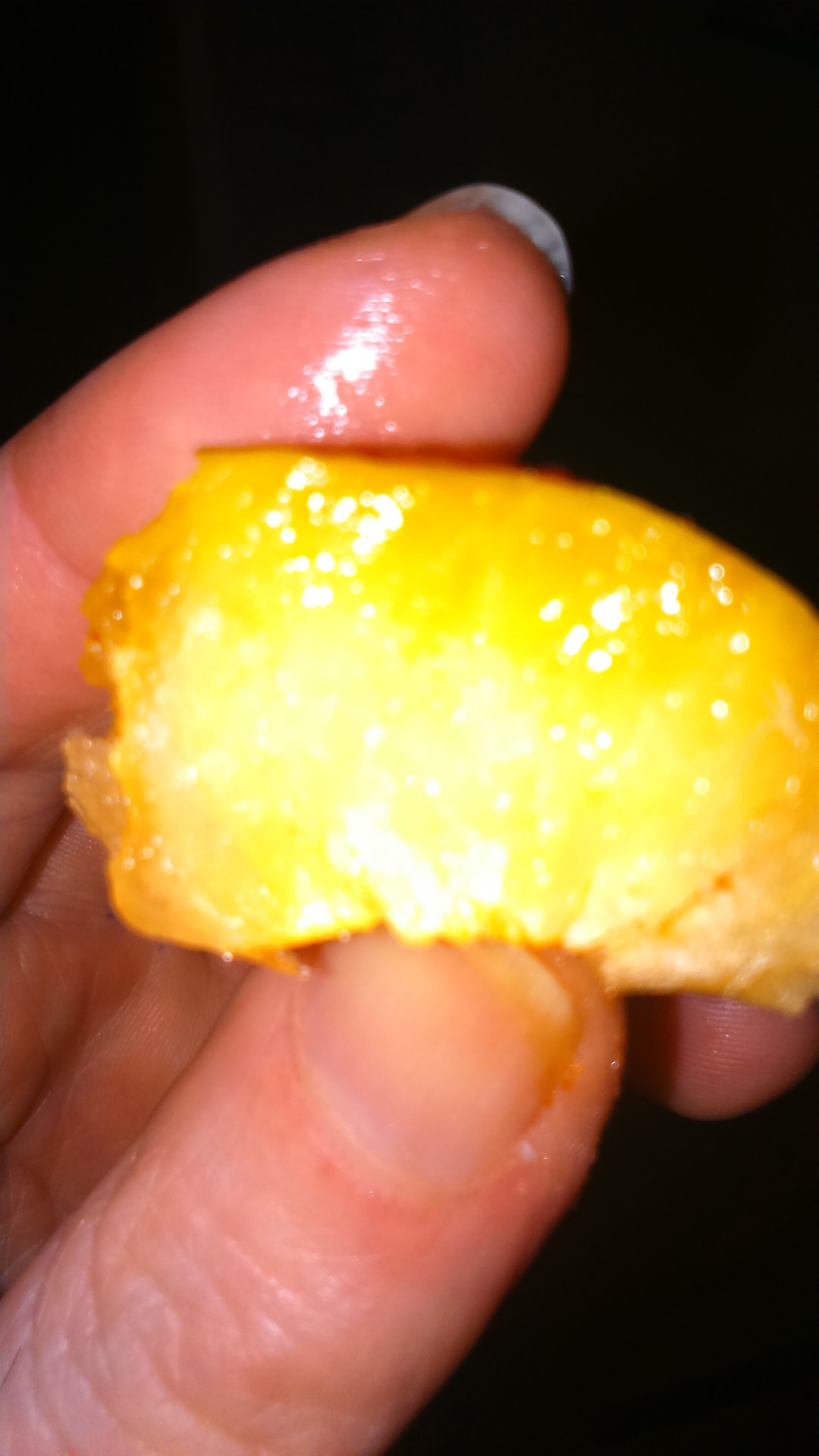 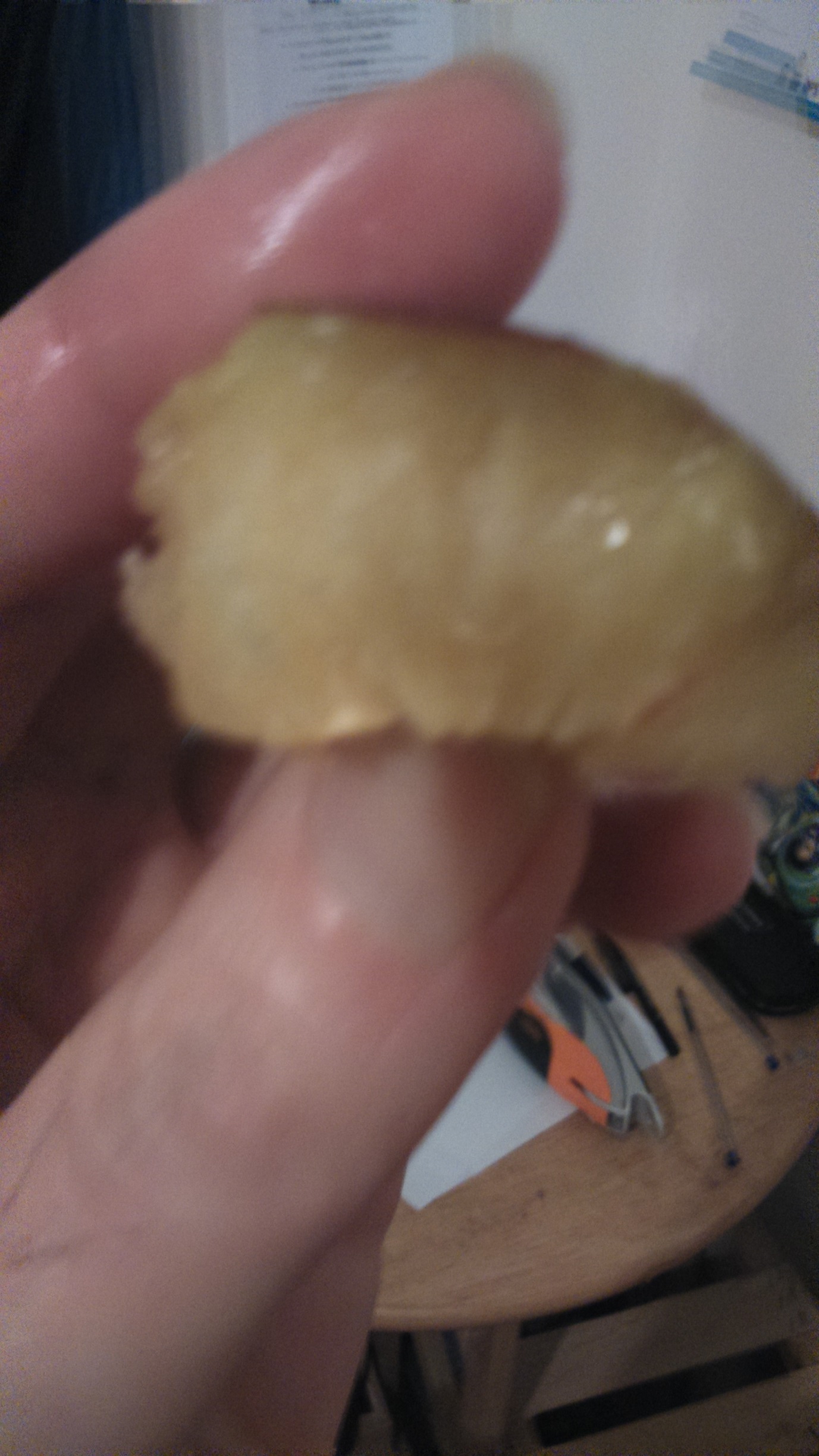 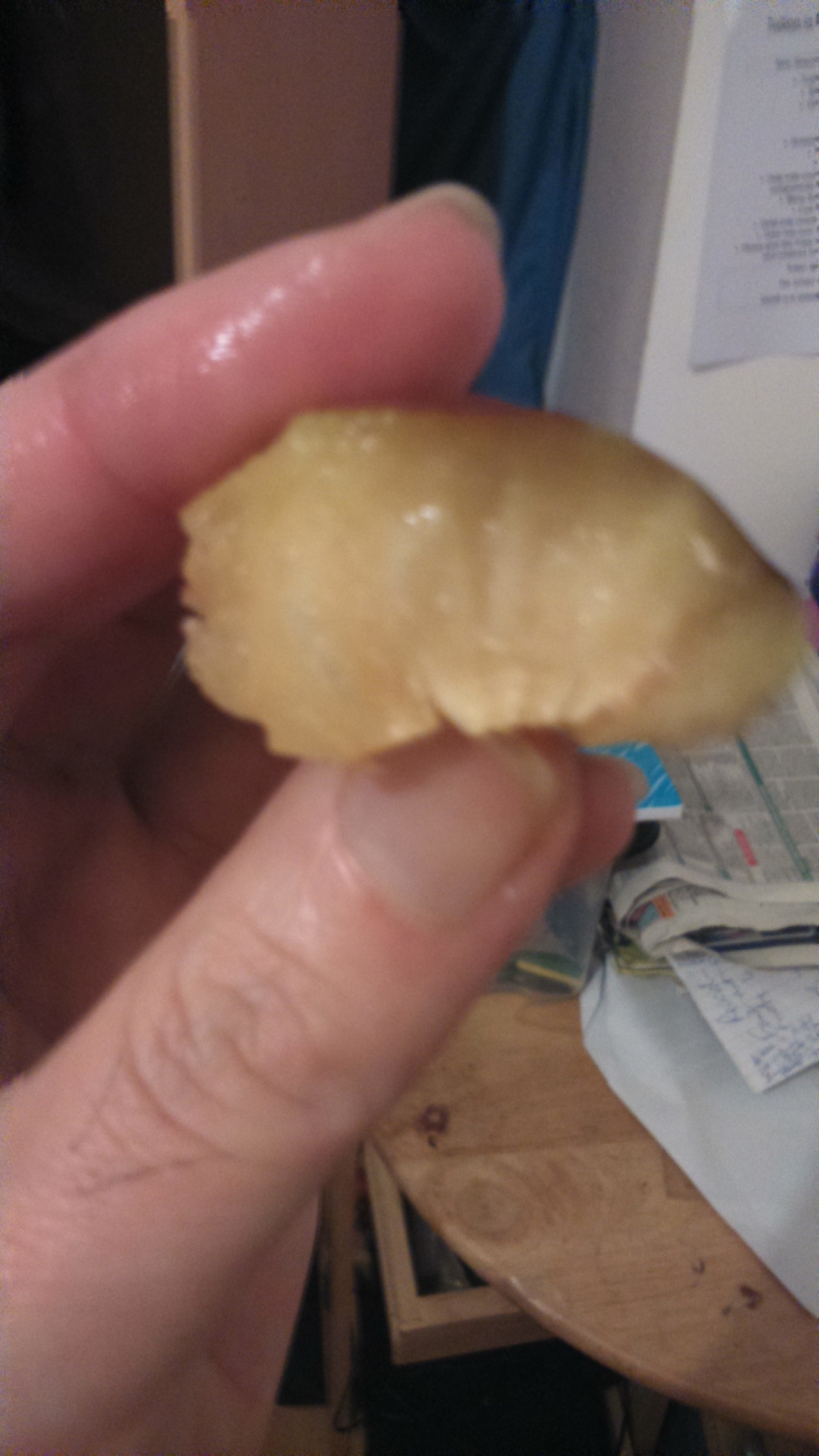 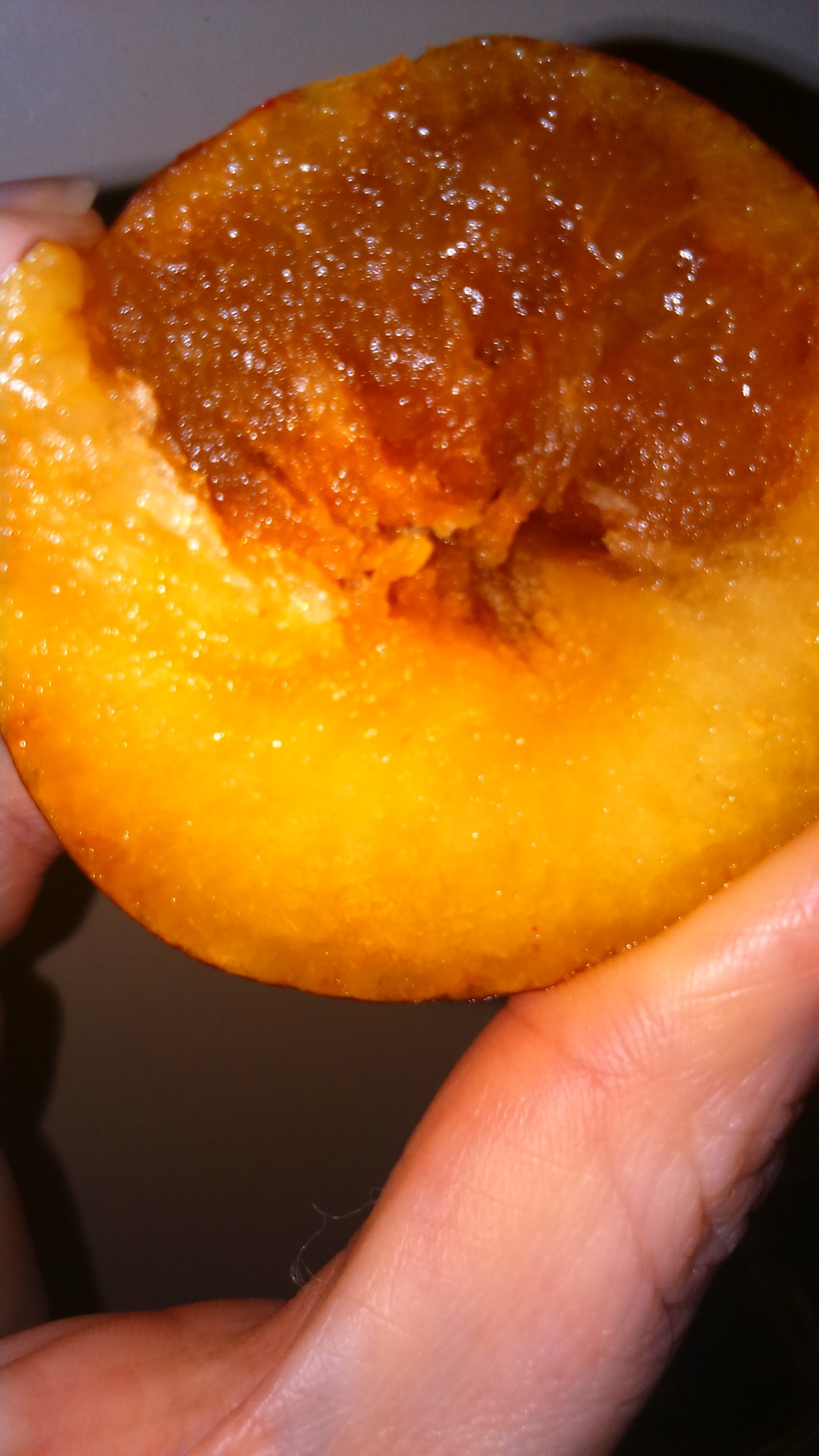 